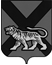 ТЕРРИТОРИАЛЬНАЯ ИЗБИРАТЕЛЬНАЯ КОМИССИЯ ГОРОДА СПАССКА-ДАЛЬНЕГОР Е Ш Е Н И Е14.11.2015			         г. Спасск-Дальний			    № 455/124Согласно определениям Спасского районного суда от 11 ноября 2015 года приняты к производству суда административные исковые заявления Покатиловой Алёны Александровны и Суворовой Татьяны Гавриловны к Думе городского округа Спасск-Дальний о признании незаконным и отмене решения № 119 от 28.10.2015 года «О самороспуске Думы городского округа Спасск-Дальний» и возбуждены соответствующие производства по административным делам, в которых территориальная избирательная комиссия города Спасска-Дальнего привлекается в качестве заинтересованного лица. Согласно статье 24 Регламента территориальной избирательной комиссии, утверждённого решением территориальной избирательной комиссии города Спасска-Дальнего от 11 ноября 2015 года № 445/122, территориальная избирательная комиссия города Спасска-Дальнего вправе рассмотреть любой вопрос, входящий в ее компетенцию. Вопрос выдачи и отзыва доверенностей на представление интересов территориальной избирательной комиссии города Спасска-Дальнего в судах решается исключительно на заседаниях комиссии.На основании статьи 24 Регламента территориальной избирательной комиссии города Спасск-Дальний, и в связи с необходимостью представления интересов комиссии, территориальная избирательная комиссия города Спасск-ДальнийРЕШИЛА:Выдать доверенность на представление интересов территориальной избирательной комиссии города Спасска-Дальнего в судах Мигуненко Илье Андреевичу, паспорт 0513 045057 выдан Отделением УФМС России по Приморскому краю в Надеждинском муниципальном районе 27.11.2013 г., зарегистрированному по адресу: г. Владивосток, ул. Шошина, д. 13, кв. 15.Выдать доверенность на представление интересов территориальной избирательной комиссии города Спасска-Дальнего в судах Гагаре Алексею Александровичу, паспорт 0509 717757 выдан Отделением УФМС России по Приморскому краю в Первомайском районе гор. Владивостока 11.03.2010 г., зарегистрированному по адресу: г. Владивосток, ул. Надибаидзе, д. 28, кв. 717.Председатель комиссии                                                                С.А. ЧеревиковаСекретарь  комиссии                                                                     Е.Г. БондаренкоО выдаче доверенности